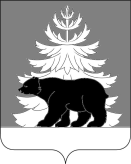 РОССИЙСКАЯ ФЕДЕРАЦИЯИРКУТСКАЯ ОБЛАСТЬАдминистрацияЗиминского районного муниципального образованияР А С П О Р Я Ж Е Н И Е                           от 07.03.2023                         г.  Зима                       № 26О создании комиссии по проведению идентификациии оценки профрисковДля организации и проведения идентификации опасностей и оценки профессиональных рисков в администрации Зиминского районного муниципального образования, в соответствии со статьями 209, 212 Трудового кодекса Российской Федерации, Положением по идентификации опасностей, оценке и управлению профессиональными рисками, утвержденным постановлением администрации Зиминского районного муниципального образования от 06.03.2023 № 88, руководствуясь статьями 22, 46 Устава Зиминского районного муниципального образования, 1. Создать комиссию по проведению оценки профессиональных рисков (далее- Комиссия) в следующем составе:           Председатель комиссии: Ширяев Антон Александрович – заместитель мэра по управлению муниципальным хозяйством   Зиминского районного муниципального образования          Члены комиссии:            Козлова Ольга Владимировна  главный специалист по труду и охране труда отдела по экономике, труду и охране труда, потребительскому рынку администрации Зиминского районного муниципального образования          Старкова Ольга Сергеевна начальник отдела по экономике, труду и охране труда, потребительскому рынку администрации Зиминского районного муниципального образования.2. Комиссии: в срок до 30.06.2023 года организовать работу по оценке профессиональных рисков.3. Козловой Ольге Владимировне  в срок  30 календарных дней с момента утверждения отчёта о проведении оценки профессиональных рисков (материалов по профессиональным рискам)  председателем комиссии, ознакомить персонал с результатами оценки профессиональных рисков (картами).4. Определить место хранения документации по управлению профессиональными рисками отдел по экономике, труду и охране труда, потребительскому рынку администрации Зиминского районного муниципального образования            5. Контроль исполнения настоящего постановления оставляю за собой.Исполняющий обязанностиглавы администрации                                                                                                   А.А. Ширяев